Publicado en Barcelona el 19/07/2018 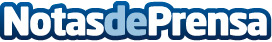 NANOLISS de Hipertin, el revolucionario tratamiento alisador del cabelloEn los últimos años, las tendencias conducen hacia un cabello liso, suave y brillante. Así mismo, muchas de las mujeres que tienen el cabello rizado, ondulado o rebelde se someten a los procesos técnicos para lucir un pelo ultra liso con un brillo intensoDatos de contacto:e-deon.netComunicación · Diseño · Marketing931929647Nota de prensa publicada en: https://www.notasdeprensa.es/nanoliss-de-hipertin-el-revolucionario Categorias: Nacional Moda Medicina alternativa Consumo Belleza http://www.notasdeprensa.es